NORTHWEST BUILDING            OFFICIALS AND CODE ADMINISTRATORS   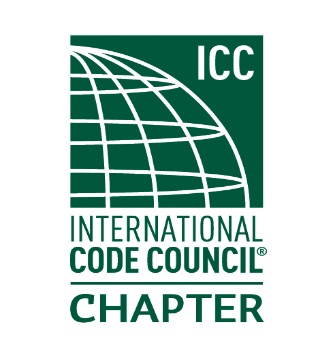 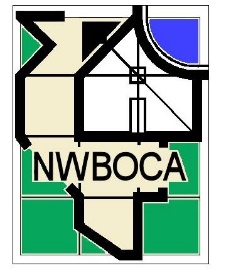  NWBOCA, P.O. BOX 68611, SCHAUMBURG, IL 60193-0611 www.nwboca35.orgUse reverse side for additional membershipsPlease complete this form and return with payment to: N.W.B.O.C.A. P.O. Box 68611 Schaumburg, IL 60193-0611 Primary Members (includes 2 individuals)……………$50.00 Additional members (each)……………………………..15.00 x ________ Total Amount Due……………………………………….………________ NWBOCA is a charter organization of the Illinois Council of Code Administrators (ICCA) and fully supports any legislative activity conducted by ICCA. IF your organization is against such activity which includes the financing of lobbyist, please initial here_______. 2018 ANNUAL NWBOCA MEMBERSHIP          □  NEW       □  RENEWAL o Municipality o Business o Honorary (renewal fee waived) Agency Name Address  Zip Please list primary members on this side and list secondary members on the reverse side1. Name 2. Title       3. Phone                                                               Fax      4. Email address1. Name 2. Title       3. Phone                                                                 Fax4. Email address 1. Name 2. Title 3. Phone/Fax 4. Email address 1. Name 2. Title 3. Phone/Fax 4. Email address 1. Name 2. Title 3. Phone/Fax 4. Email address 1. Name 2. Title 3. Phone/ Fax 4. Email address 1. Name 2. Title 3. Phone/Fax 4. Email address